Время проведения: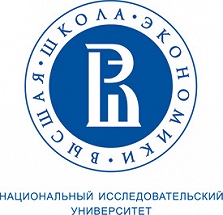 21 февраля 2019 г., 14-30.Место проведения:НИУ ВШЭ – Нижний Новгород,ул. Большая Печерская, 25/12 ауд. 027, 225Вопросы для обсуждения: 1. Основные идеологические течения в российском обществе.2. Какая из идеологем сегодня наиболее близка к статусу официальной идеологии в России?3. Нуждается ли российская власть в том, чтобы ее действия во внешней и внутренней политике соотносили с определенной идеологией?Докладчики и темы выступлений:1. Мазин Александр Леонидович – доктор экономических наук, профессор кафедры экономической теории РАНХиГС (г. Нижний Новгород)«Идеология как социальный институт»2. Теодорович Михаил Леонидович  – доктор социологических наук, кандидат технических наук, руководитель нижегородского Управления федеральной антимонопольной службы«Идеология как социальное поле и социальный "клей"»3. Семенов Евгений Евгеньевич – кандидат политических наук, доцент кафедры философии, социологии и теории социальной коммуникации НГЛУ им. Н.А. Добролюбова«Гибридная идеология как форма саморефлексии гибридных политических режимов»4. Кочеров Сергей Николаевич – доктор философских наук, профессор департамента социально-гуманитарных наук НИУ ВШЭ – Нижний Новгород«Нужна ли идеология современной российской власти?»5. Борисов Сергей Викторович – кандидат философских наук, исполнительный директор Некоммерческого партнёрства «ЭЦ "Мера"»«Освобождение от идеологофобии – задача дня в современной России. Мировой опыт и поиски самобытности»6. Лысов Виктор Иванович – старший преподаватель, Нижегородский институт управления Российской академии народного хозяйства и государственной службы«Популизм как политическая идеология: попытка анамнеза»Программа экспертного семинара«Роль идеологии в современной России»
         21 февраля 2019 г.